Esztergomi Szakképzési Centrum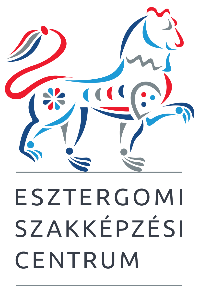 a munka törvénykönyvéről szóló 2012. évi I. törvény alapján álláslehetőséget hirdetEsztergomi Szakképzési Centrumnál 

Gépészmérnök (gépészet ágazatban) oktatómunkakör betöltésére. Olyan új csapattagot keresünk, aki mind szakmailag, mind emberileg illeszkedik csapatunkba, segít minket a további fejlődésben és támogatja a célkitűzéseinket. 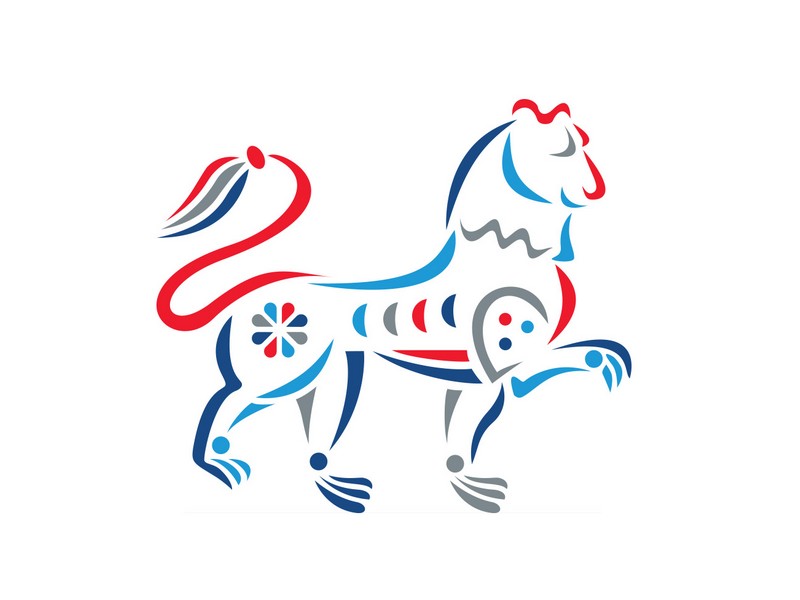 Főbb feladatok, munkák:Technikumban gépgyártástechnológiai technikus, valamint szakképző iskolában szerszámkészítő / gépi és CNC forgácsoló / hegesztő / CNC programozó tanulók ágazati alap és szakirányú oktatása a tanítási évre vetített munkaidőkeretben. Gépészeti feladatok, Anyagismeret, Mérések, CNC programozás, egyéb tantárgyak az egyes szakmák képzési programja szerint. Az oktatáshoz tartozó adminisztratív feladatok ellátása.  Az álláshoz tartozó elvárások:Egyetem/Főiskolai szakirányú végzettségCselekvőképességBüntetlen előéletMagyar állampolgárságElvárt kompetenciák: MegbízhatóságJó kommunikációs képességAz állás betöltéséhez előnyt jelent:Az adott területen legalább 1-3 év szakmai tapasztalatSzakképzésben szerzett tapasztalat Gépészmérnök/gépésztechnikusi végzettségJelentkezési feltételek: Magyar állampolgárság,Cselekvőképesség,Büntetlen előélet,Felhívjuk a Jelentkezők figyelmét, hogy az álláshely betöltésének feltétele, hogy a Jelentkező rendelkezzen három hónapnál nem régebbi hatósági bizonyítvánnyal, amely igazolja, hogy büntetlen előéletű, nem áll büntetőeljárás hatálya alatt, illetve nem áll a tevékenység folytatását kizáró foglalkoztatástól eltiltás hatálya alatt.Amit kínálunk:Teljes munkaidő, általános munkarendBejelentett, határozatlan idejű munkaviszony,Kellemes munkakörnyezet, barátságos légkörJogállás, illetmény és juttatások:A jogállásra, a bérezés megállapítására és a juttatásokra a munka törvénykönyvéről szóló 2012. évi I. törvény, továbbá az Esztergomi Szakképzési Centrum belső szabályzatainak rendelkezései az irányadók. Munkavégzés helye: Esztergomi SZC Géza Fejedelem Technikum és Szakképző IskolaKomárom-Esztergom Vármegye, 2500 Esztergom, Budai Nagy Antal u. 24.A benyújtandó iratok, igazolások:Az álláshely betöltéséhez szükséges végzettség, szakképzettség meglétét igazoló okmányok másolata, Részletes szakmai önéletrajz,Motivációs levél maximum fél oldalban (A/4 formátum)  a Jelentkező aláírt nyilatkozata arról, hogy büntetlen előéletű és nem áll a tevékenység folytatását kizáró foglalkoztatástól eltiltás hatálya alatt (ennek igazolására a hatósági bizonyítvány benyújtása elegendő pozitív elbírálás esetén) a Jelentkező aláírt nyilatkozata arról, hogy hozzájárul személyes adatainak kezeléséhez, továbbításához. Az e-mail tárgyában kérjük feltüntetni: „Gépészmérnök (gépészet ágazatban) oktató” Felhívjuk a Jelentkezők figyelmét, hogy MINDEN csatolandó dokumentumot PDF formátumban, egyszerre egy e-mailben kérünk benyújtani, a beküldött dokumentumok pótlására, kiegészítésére nincs lehetőség. A munkakör betölthetőségének időpontja:A munkakör legkorábban betölthető: 2023. augusztus 21. A jelentkezés benyújtásának határideje: folyamatos További információt a személyügyi osztályon keresztül nyújtunk a +36 70 709 4135-ös telefonszámon.A jelentkezés benyújtásának módja: Elektronikus úton a gf.titkar@gmail.com e-mail címen keresztül.Postai úton: 2500 Esztergom, Budai Nagy Antal utca 24. Az eljárás, elbírálásának módja, rendje:A jelentkezési anyagot határidőben és hiánytalanul benyújtó, az elvárt szakmai követelményeknek megfelelően kiválasztott Jelentkezők szakmai és személyes rátermettségük felmérését célzó személyes meghallgatáson vesznek részt. A hirdetés kiírója fenntartja a jogot, hogy az eljárást eredménytelennek nyilvánítsa. A hirdetés kiírás közzétevője: Esztergomi Szakképzési Centrum (www.eszc.eu), (https://gf.edu.hu).